007A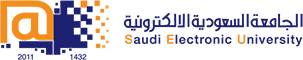 College of Administrative and Financial SciencesBlog Deadline:8 /04/2021 Academic Year: 2020-21For Instructor’s Use onlyInstructions – PLEASE READ THEM CAREFULLY The Blog must be created on Blackboard (WORD format only) Blogs submitted through email will not be accepted.Students are advised to make their work clear and well presented, marks may be reduced for poor presentation.Students are advised to comment on other student's work.Avoid plagiarism, the work should be in your own words, copying from students or other resources without proper referencing will result in ZERO marks. No exceptions. Promotes better learning process by providing opportunities for students to take more control of their learning and to master a particular topic.Creates an opportunity for personal growth and peer-to-peer interactions.Encourages the use of the Academic resources via the use of Saudi Digital Library among students. Blog requirements:						(Marks 2)Pick up any course related topic (from chapter 1-14)Define the topic, important information related to the selected topic.How you can relate the topic to the real-life businesses (e.g example about foreign investors in Saudi Arabia, what the benefits that they bring to our market?)Course Name: Introduction to International  BusinessStudent’s Name:Course Code: MGT321Student’s ID Number:Semester: IICRN:Instructor’s Name:Instructor’s Name:Students’ Grade:  Marks Obtained/Out ofLevel of Marks: High/Middle/Low